Положениео порядке текущего контроля успеваемости и промежуточной аттестации обучающихся, критериях и нормах оценочной деятельности при применении электронного обучения и дистанционных образовательных технологий МБУ ДО ДМШ г. ГулькевичиОбщие положения1.1. Настоящее Положение о формах, порядке текущего контроля успеваемости и промежуточной аттестации обучающихся, видах оценок, критериях и нормах оценочной деятельности при применении электронного обучения и дистанционных технологий по реализации дополнительных общеобразовательных программ в области музыкального искусстваМБУ ДО ДМШ г. Гулькевичи (далее – Школа) разработано в соответствии:- с Федеральным законом от 29.12.2012 № 273-ФЗ «Об образовании в Российской Федерации;- приказом Минобрнауки РФ от 23.08.2017 № 816 «Об утверждении Порядка применения организациями, осуществляющими образовательную деятельность, электронного обучения, дистанционных образовательных технологий при реализации образовательных программ»;- Уставом МБУ ДО ДМШ г. Гулькевичи.
1.2. Настоящее Положение является локальным нормативным актом Школы, регламентирующим систему оценок и формы проведения промежуточной аттестации обучающихся и текущего контроля их успеваемости, объем и время на выполнение домашних заданий при работе Школы с применением электронного обучения и дистанционных образовательных технологий, в целях выявления уровня освоения дополнительных общеобразовательных программ в области музыкального искусства, в том числе отдельной части или всего объема учебного предмета образовательной программы каждого обучающегося.2. Порядок осуществления текущего контроля и промежуточной аттестации2.1.Текущий контроль и промежуточная аттестация обучающихся с применением электронного обучения и дистанционных образовательных технологий по каждому предмету может осуществляться дистанционно посредством инфокоммуникационных сетей с применением электронных средств коммуникации и связи в электронной среде. 2.2. Текущий контроль и промежуточная аттестация обучающихся с применением электронного обучения и дистанционных образовательных технологий по каждому предмету осуществляется посредством технологий, обеспечивающих объективность оценивания, сохранность результатов всех обучающихся с применением дистанционных образовательных технологий.2.3.Прохождение текущего контроля и промежуточной аттестации возможно в форме:- письменного ответа,- самостоятельной, практической работы (в домашних условиях),- контрольной работы, теста,- сообщения, реферата,- творческих просмотров, - работа с литературой и иными информационными источниками.2.4. Выбор форм текущего контроля осуществляется преподавателем дифференцированно с учетом контингента обучающихся, содержания учебного материала, использованием дистанционных образовательных технологий. 2.5. Промежуточная аттестация обучающихся в дистанционном режиме
проводится при обучении по любой образовательной программе.2.6. Промежуточная аттестация обучающихся по итогам изучения курсов в составе образовательной программы может проводиться в заочных формах.2.7. Решение о формах промежуточной аттестации для конкретного обучающегося принимает преподаватель совместно с заместителем
директора на основании мониторинга текущей успеваемости обучающихся.2.8. Оценивание учебных достижений обучающихся с использованием электронного обучения и дистанционных образовательных технологий осуществляется в соответствии с Положением о формах, периодичности и порядке текущего контроля успеваемости, промежуточной аттестации обучающихся МБУ ДО ДМШ г. Гулькевичи.2.9. Отметки, полученные обучающимися за выполненные задания при дистанционном обучении, фиксируются преподавателем в листке учета текущей успеваемости обучающихся в период дистанционного обучения, доводятся до сведения родителей, а затем переносятся в классный журнал.2.10. Итоговый контроль результатов в условиях применения дистанционных образовательных технологий проводится посредством промежуточной аттестации по соответствующему учебному предмету и осуществляется по окончанию учебного периода с учетом приоритета 3 четверти (полугодия), так как основной материал учебных курсов, дисциплин (модулей), предусмотренных образовательной программой, изучался в этот период.2.11. Письменные контрольные работы, видео и аудио-записи исполнения  программы по музыкальному инструменту, сольному пению обучающихся в ходе текущего контроля, промежуточной аттестации хранятся каждым преподавателем до педсовета по итогам учебного года.3. Ответственность3.1. В процессе обучения с использованием электронного обучения и дистанционных образовательных технологий субъекты образовательного процесса несут ответственность за различные аспекты деятельности в пределах своей компетентности.3.2. Ответственность Школы предусматривает создание условий, соответствующих требованиям настоящего Положения, обеспечение обучающихся информационными ресурсами, соответствие реализуемых программ федеральным государственным требованиям, выполнение образовательных программ и соблюдение преподавателями графика (расписания) учебных занятий, сопровождение обучающихся и их родителей (законных представителей) в процессе обучения с использованием дистанционных технологий.3.3. Ответственность родителей (законных представителей) и обучающихся заключаются в выполнении домашних заданий по учебным дисциплинам.Принято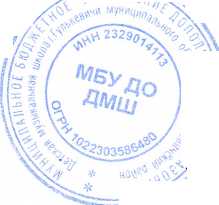 на педагогическом совете Протокол № 5 от «25» марта 2020 г.УтверждаюДиректор МБУ ДО  ДМШ г. Гулькевичи  ________Н.Г. Баринова Приказ № 67 от «27» марта 2020 г.